SWOT Project 						Name:Analyze A Real Business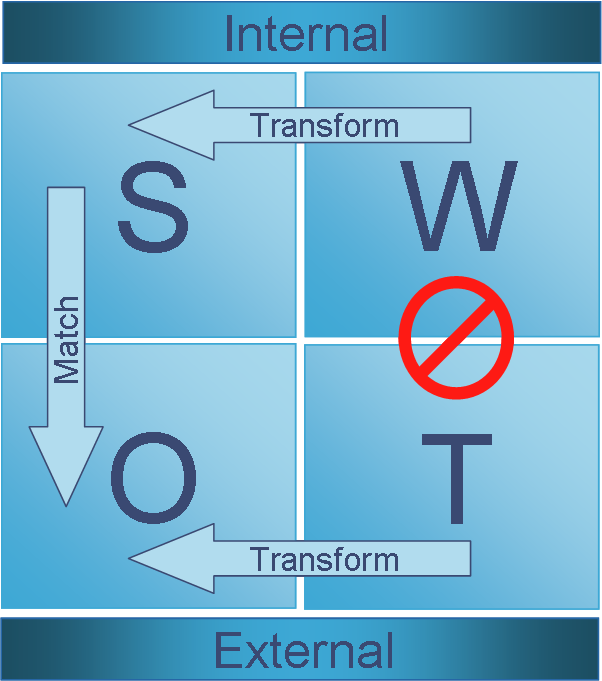 SWOT analysis is a tool for auditing an organization and its environment. It is the first stage of planning and helps marketers and managers to focus on key issues. SWOT stands for strengths, weaknesses, opportunities, and threats.→ Strengths and weaknesses are internal factors.→ Opportunities and threats are external factors.You will be creating a VISUAL representing a real-life business’ SWOT Analysis (choose from company list below)You will create your visual ALONE, however, you can choose a business that someone else is doing so that you can talk through the business’ SWOTUse the graphic organizers below to organize your informationPrint your final creation & hang up for a Gallery WalkBe prepared to comment on each other’s creation using sticky notesDiscussion Points:What is your company’s key situation or issueWhat is your recommendation for future success?Adapted from Niki Kube, Business Educators Facebook group https://docs.google.com/document/d/1op15MeAXSI-eC42cgRbPLz6nAIVYInDmJ1kh55-rhiQ/edit?fbclid=IwAR19NEgvyFo8MOL27UHiI7ELUs_S94oga3eWN95o_bH4eLJMQeaTs1lIfSQList of Companies to ChooseAdidasAmazonAppleBMWChipotleCoca-ColaCostcoDisneyFacebookFedExFordGoogleHome DepotJohnson & JohnsonMcDonald’sMicrosoftNestleNetflixNikeNintendoNordstromPepsiSamsungSouthwest AirlinesStarbucksTargetTeslaTwitterUberUnder ArmourVolkswagenWalmartWhole FoodsBusiness Chosen:Short Description: Products & ServicesCompetitorsSWOT Analysis Graphic Organizer Find at least three instances of each category.SWOT Analysis Graphic Organizer Find at least three instances of each category.StrengthsWeaknessesOpportunities Threats Grading RubricYour visual must include:Student ScoreTeacher ScoreImages and graphics related to the company & topic             /5 Points             /5 Points3 strengths (internal - found in the company)             /5 Points             /5 Points3 weaknesses (internal - found in the company)             /5 Points             /5 Points3 opportunities (external-found outside the company)              /5 Points             /5 PointsThree threats (external - found outside the company)              /5 Points             /5 PointsGraphic organizer is fully completed with the discussion points answered in complete sentences              /5 Points             /5 PointsTotal Points             /30 Points           /30 Points